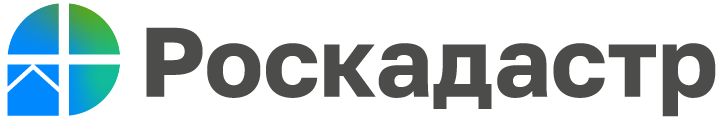 Роскадастр напоминает о способах получения сведений из государственного реестра недвижимостиЭксперты филиала ППК «Роскадастр» по Волгоградской области напоминают, что с 2017 года подтвердить право распоряжаться объектом недвижимости можно с помощью выписки из Единого государственного реестра недвижимости (ЕГРН). Рассказываем, как получить сведения из госреестра недвижимости.Специализированные электронные сервисы позволяют получить 18 видов выписок, а также иные актуальные данные об объектах недвижимости, обратившись на официальный сайт Росреестра, официальный сайт Роскадастра и Единый портал госуслуг. Для получения выписки на бумажном носителе необходимо обратиться в любой офис МФЦ или направить в филиал ППК «Роскадастр» по Волгоградской области запрос почтовым отправлением с объявленной ценностью при его пересылке, описью вложения и уведомлением о вручении.«Рекомендуем самостоятельно заказать перед совершением сделки с недвижимостью выписку из ЕГРН на интересующий объект недвижимости. Проверяя достоверность сведений о выбранном объекте вы минимизируете свои риски: продавец может умолчать об отдельных характеристиках или сделка может оказаться мошеннической схемой. Например, в выписке будет указана информация, если многоквартирный дом признан аварийным или подлежащими сносу/реконструкции», – поясняет заместитель директора филиала ППК «Роскадастр» по Волгоградской области Игорь Ким.Преимуществами получения выписки в электронном виде являются:более низкая стоимость электронной выписки, по сравнению с бумажным вариантом;получение документа на электронный адрес сразу после обработки запроса;печать документа в нужном количестве;возможность предъявить флешку с документом, подписанным усиленной квалифицированной электронной подписью.Кроме того, с 1 марта 2023 года проверить достоверность выписки из ЕГРН можно с помощью специального QR-кода на официальном сайте Росреестра.С уважением, Голикова Евгения Валерьевна, специалист по взаимодействию со СМИ Роскадастра по Волгоградской областиTel: 8 (8442) 60-24-40 (2307)e-mail: ekz_34@mail.ruМы ВКонтакте, Одноклассники, Телеграм